Supplementary File 1Binary Logistic RegressionBinary logistic regression is used to identify a model to predict (1) Behavior Regulation Index (BRI) and (2) Metacognitive Index (MI) from a priori identified variables that have been identified to affect executive functioning (pain intensity, pain interference, anxiety, depression, body mass index [BMI], education and history of participating in contact sports).Behavior Regulatory IndexThe following tables presents results of binary logistic regression predicting BRI without selection showing unadjusted parameter estimates. Our next step is to run the same model with all variables using backward selection at selection entry and exclusion level at p=0.05. The following tables present results of this model. Pain interference, anxiety and BMI were significant predictors of BRI, where as all others were sequentially removed.The next step is to assess collinearity, we performed correlation analysis (Pearson) between the three significant predictors and all three were significantly correlated.Our next model will include all significant variables and interaction of significant variables. Results for this model are presented in the following table. All three interaction terms were not significant predictors and their r < 0.8 and were removed from the model.Hence, our final model only includes the three significant variables. Model fit characteristics of this model are presented below.On cross validation, the accuracy of the model decreases from 0.963 to 0.871.MetacognitionThe following tables presents results of binary logistic regression predicting MI without selection.Our next step is to run the same model with all variables using backward selection at selection entry and exclusion level at p=0.05. The following tables present results of this model. Pain interference was the only significant predictor of MI, whereas all others were sequentially removed.Since there was only one significant predictor, no collinearity analysis was performed. Model fit of this model is presented below.On cross validation, the accuracy of the model decreases from 0.812 to 0.772.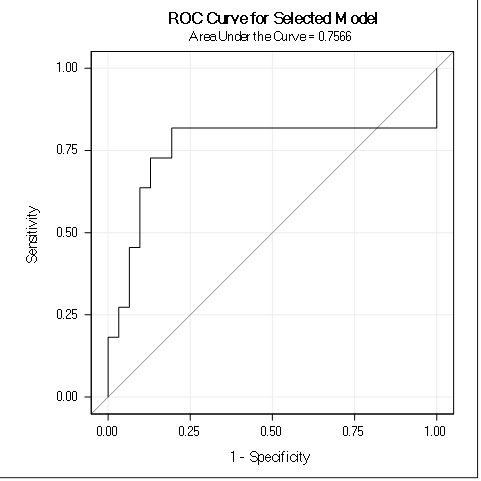 Analysis of Maximum Likelihood EstimatesAnalysis of Maximum Likelihood EstimatesAnalysis of Maximum Likelihood EstimatesAnalysis of Maximum Likelihood EstimatesAnalysis of Maximum Likelihood EstimatesAnalysis of Maximum Likelihood EstimatesAnalysis of Maximum Likelihood EstimatesParameterDFEstimateStandard
ErrorWald
Chi-SquarePr > ChiSqIntercept1161.4102.32.48580.1149Contact Sport01-96.722557.38542.84090.0919Contact Sport100...Education121.835512.93252.85080.0913BDI_b0143.571827.40132.52850.1118BDI_b100...BAI_b01152.588.71052.95430.0857BAI_b100...Age13.81452.23972.90070.0885BMI_c14.45052.66172.79580.0945Pain Intensity14.41433.48341.60590.2051Pain Interference111.82256.97652.87170.0901Unadjusted Odds Ratio EstimatesUnadjusted Odds Ratio EstimatesUnadjusted Odds Ratio EstimatesUnadjusted Odds Ratio EstimatesEffectPoint Estimate95% Wald
Confidence Limits95% Wald
Confidence LimitsSport            0 vs 1<0.001<0.001>999.999Education>999.9990.030>999.999BDI_b            0 vs 1<0.001<0.001>999.999BAI_b            0 vs 1>999.999<0.001>999.999Age0.022<0.0011.778BMI_c85.6690.465>999.999Pain Intensity82.6230.090>999.999Pain Interference<0.001<0.0016.367Analysis of Maximum Likelihood EstimatesAnalysis of Maximum Likelihood EstimatesAnalysis of Maximum Likelihood EstimatesAnalysis of Maximum Likelihood EstimatesAnalysis of Maximum Likelihood EstimatesAnalysis of Maximum Likelihood EstimatesAnalysis of Maximum Likelihood EstimatesParameterDFEstimateStandard
ErrorWald
Chi-SquarePr > ChiSqIntercept1-10.49896.14312.92090.0874BAI_b115.02681.94356.68980.0097BAI_b100...BMI_c10.47690.23044.28350.0385Pain Interference12.8980.13996.08300.0136Odds Ratio EstimatesOdds Ratio EstimatesOdds Ratio EstimatesOdds Ratio EstimatesEffectPoint Estimate95% Wald
Confidence Limits95% Wald
Confidence LimitsBAI_b            0 vs 1152.4513.379>999.999BMI_c1.6111.0262.531Pain Interference1.4121.0731.8587Summary of Backward EliminationSummary of Backward EliminationSummary of Backward EliminationSummary of Backward EliminationSummary of Backward EliminationSummary of Backward EliminationSummary of Backward EliminationStepEffect
RemovedDFNumber
InWald
Chi-SquarePr > ChiSqVariable
Label1Pain Intensity171.60590.2051Pain Intensity2BDI_b161.33260.2483BDI_b3Education150.80700.3690Education4Sport141.26530.2607Sport5Age132.84300.0918AgePearson Correlation Coefficients, N = 42
Prob > |r| under H0: Rho=0Pearson Correlation Coefficients, N = 42
Prob > |r| under H0: Rho=0Pearson Correlation Coefficients, N = 42
Prob > |r| under H0: Rho=0Pearson Correlation Coefficients, N = 42
Prob > |r| under H0: Rho=0BAI_bBMI_cPainInterferenceBAI_b
BAI_b1.00000
0.49104
0.00100.48073
0.0013BMI_c
BMI_c0.49104
0.00101.00000
0.44417
0.0032PainInterference
PainInterference0.48073
0.00130.44417
0.00321.00000
Analysis of Maximum Likelihood EstimatesAnalysis of Maximum Likelihood EstimatesAnalysis of Maximum Likelihood EstimatesAnalysis of Maximum Likelihood EstimatesAnalysis of Maximum Likelihood EstimatesAnalysis of Maximum Likelihood EstimatesAnalysis of Maximum Likelihood EstimatesParameterDFEstimateStandard
ErrorWald
Chi-SquarePr > ChiSqIntercept1-10.49896.14312.92090.0874BAI_b115.02681.94356.68980.0097BAI_b100...BMI_c10.47690.23044.28350.0385Pain Interference12.8990.13996.08300.0136Odds Ratio EstimatesOdds Ratio EstimatesOdds Ratio EstimatesOdds Ratio EstimatesEffectPoint Estimate95% Wald
Confidence Limits95% Wald
Confidence LimitsBAI_b            0 vs 1152.4513.379>999.999BMI_c1.6111.0262.531Pain Interference1.4121.0731.8587Summary of Backward EliminationSummary of Backward EliminationSummary of Backward EliminationSummary of Backward EliminationSummary of Backward EliminationSummary of Backward EliminationSummary of Backward EliminationStepEffect
RemovedDFNumber
InWald
Chi-SquarePr > ChiSqVariable
Label1BMI_c*BAI_b150.02590.87222Pain Interferen*BAI_b140.16360.68593BMI_c*Pain Interferen131.35140.2450Association of Predicted Probabilities and Observed ResponsesAssociation of Predicted Probabilities and Observed ResponsesAssociation of Predicted Probabilities and Observed ResponsesAssociation of Predicted Probabilities and Observed ResponsesPercent Concordant96.3Somers' D0.926Percent Discordant3.7Gamma0.926Percent Tied0.0Tau-a0.293Pairs272c0.963Association of Predicted Probabilities and Observed Responses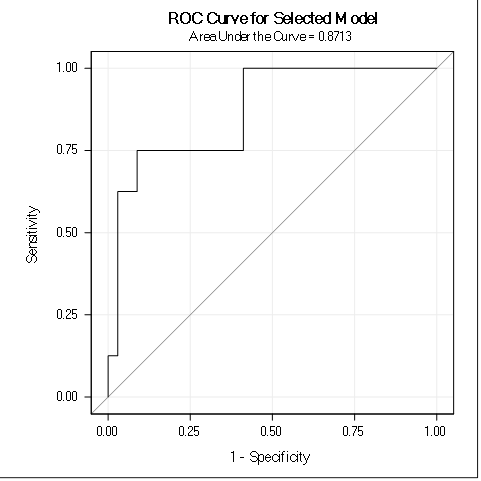 Association of Predicted Probabilities and Observed ResponsesAssociation of Predicted Probabilities and Observed ResponsesAssociation of Predicted Probabilities and Observed ResponsesPercent Concordant87.1Somers' D0.743Percent Discordant12.9Gamma0.743Percent Tied0.0Tau-a0.235Pairs272c0.871Analysis of Maximum Likelihood EstimatesAnalysis of Maximum Likelihood EstimatesAnalysis of Maximum Likelihood EstimatesAnalysis of Maximum Likelihood EstimatesAnalysis of Maximum Likelihood EstimatesAnalysis of Maximum Likelihood EstimatesAnalysis of Maximum Likelihood EstimatesParameterDFEstimateStandard
ErrorWald
Chi-SquarePr > ChiSqIntercept1-24.6404296.80.00690.9338Sport012.85513.57630.63730.4247Sport100...Education14.01013.00211.78430.1816BDI_b0125.0160296.60.00710.9328BDI_b100...BAI_b018.70257.02521.53450.2154BAI_b100...Age1-0.20160.15461.70010.1923BMI_c1-0.16090.34120.22240.6372Pain Intensity12.71232.59441.09300.2958Pain Interference12.3220.44270.94580.3308Odds Ratio EstimatesOdds Ratio EstimatesOdds Ratio EstimatesOdds Ratio EstimatesEffectPoint Estimate95% Wald
Confidence Limits95% Wald
Confidence LimitsSport            0 vs 117.3760.016>999.999Education55.1510.154>999.999BDI_b            0 vs 1>999.999<0.001>999.999BAI_b            0 vs 1>999.9990.006>999.999Age0.8170.6041.107BMI_c0.8510.4361.662Pain Intensity0.8640.193>999.999Pain Interference0.6500.2731.548Analysis of Maximum Likelihood EstimatesAnalysis of Maximum Likelihood EstimatesAnalysis of Maximum Likelihood EstimatesAnalysis of Maximum Likelihood EstimatesAnalysis of Maximum Likelihood EstimatesAnalysis of Maximum Likelihood EstimatesParameterDFEstimateStandard
ErrorWald
Chi-SquarePr > ChiSqIntercept14.12131.131213.27330.0003Pain Interference13.87151.08319.65710.0019Odds Ratio EstimatesOdds Ratio EstimatesOdds Ratio EstimatesOdds Ratio EstimatesEffectPoint Estimate95% Wald
Confidence Limits95% Wald
Confidence LimitsPain Interference1.2951.1001.524Summary of Backward EliminationSummary of Backward EliminationSummary of Backward EliminationSummary of Backward EliminationSummary of Backward EliminationSummary of Backward EliminationSummary of Backward EliminationStepEffect
RemovedDFNumber
InWald
Chi-SquarePr > ChiSqVariable
Label1BDI_b170.00710.9328BDI_b2Sport160.00820.9277Sport3BMI_c150.42260.5156BMI_c4Age140.53470.4646Age5Education132.92380.0873Education6BAI_b123.09890.0783BAI_b7Pain Intensity112.68880.1011Pain IntensityAssociation of Predicted Probabilities and Observed ResponsesAssociation of Predicted Probabilities and Observed ResponsesAssociation of Predicted Probabilities and Observed ResponsesAssociation of Predicted Probabilities and Observed ResponsesPercent Concordant81.2Somers' D0.692Percent Discordant12.0Gamma0.742Percent Tied6.7Tau-a0.274Pairs341c0.846Association of Predicted Probabilities and Observed ResponsesAssociation of Predicted Probabilities and Observed ResponsesAssociation of Predicted Probabilities and Observed ResponsesAssociation of Predicted Probabilities and Observed ResponsesPercent Concordant75.7Somers' D0.513Percent Discordant24.3Gamma0.513Percent Tied0.0Tau-a0.203Pairs341c0.757